SCI-291-2016Comunicación de acuerdo Para los fines correspondientes se transcribe el acuerdo tomado por el Consejo Institucional, citado en la referencia, el cual dice:CONSIDERANDO QUE:La Secretaría del Consejo Institucional recibe mediante correo electrónico, oficio de referencia AL-DSDI-OFI-109-16, con fecha de recibido 15 de marzo de 2016, suscrito por el Sr. Marco William Quesada, Director Secretaría del Directorio de la Asamblea Legislativa, dirigido al Dr. Julio Calvo, Rector, en el cual solicita criterio del Proyecto de “ Reforma Integral a la Ley General del VIH,  Expediente No. 19.243,  y solicita criterio  sobre el mismo. (Anexo 1)El precitado oficio fue conocido por el Consejo Institucional en la Sesión Ordinaria No. 2964 del Consejo Institucional, celebrada el día 30 de marzo  2016, y se dispone remitirlo en consulta al Departamento de Trabajo Social y Salud y a la Oficina de Equidad de Género. (Anexo 2)Lista de oficios anexos:Anexo 1Anexo 2Anexo 3Anexo 4Anexo 5SE ACUERDA:Apoyar el Proyecto de “Reforma Integral a la Ley General del VIH”, Expediente No. 19.243.Solicitar al Directorio  de la Asamblea Legislativa, tomar en consideración las observaciones y recomendaciones emitidas por los entes consultados de esta Institución.Comunicar.    ACUERDO FIRMEPALABRAS CLAVE: Proyecto- Reforma Integral – Ley VIH Exp 19.243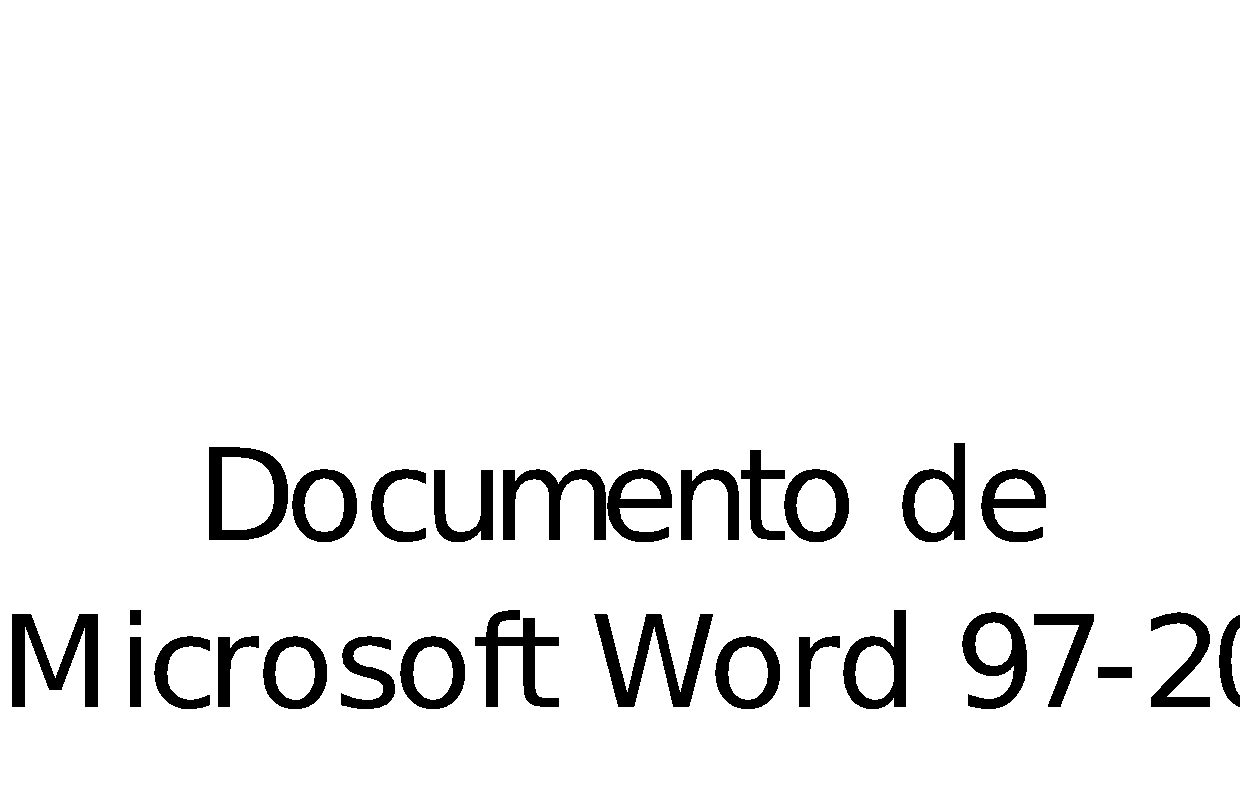 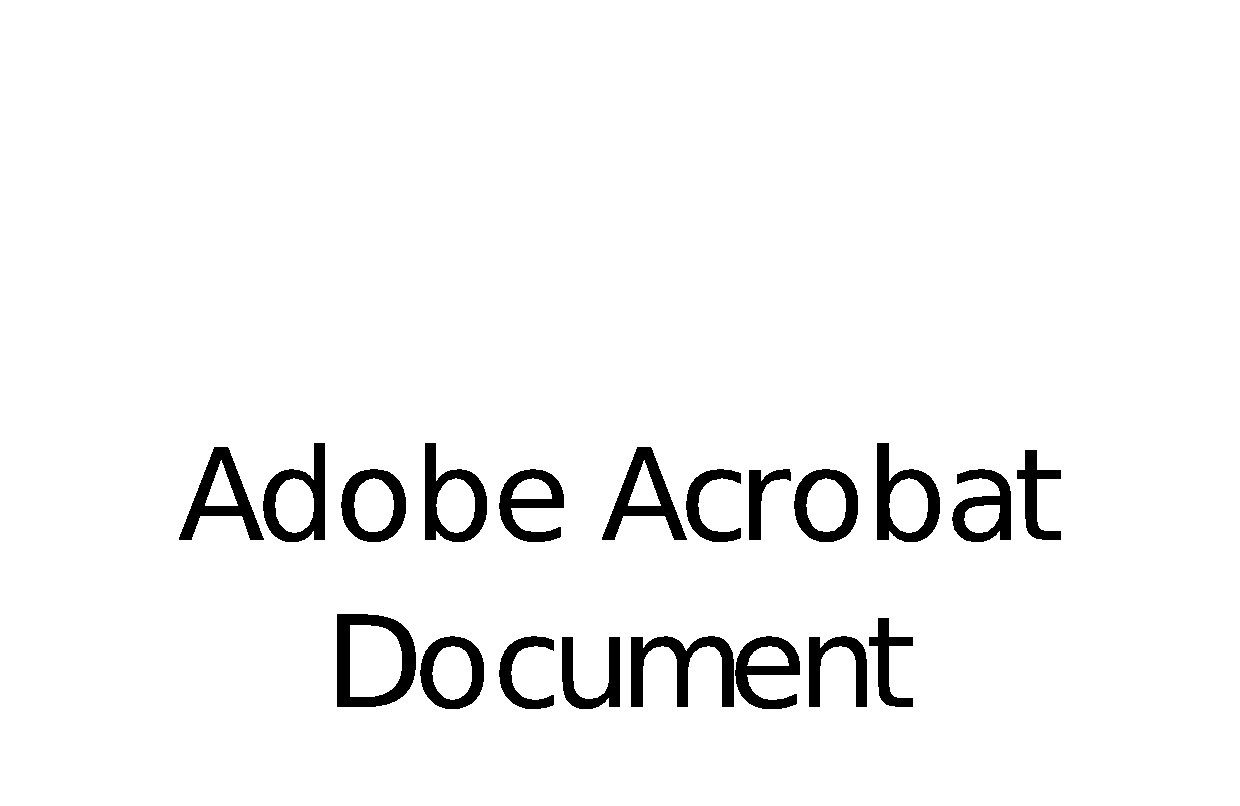 BSS/arsPara:Dr. Julio Calvo Alvarado, Rector Sr. Marco William Quesada, Director Secretaría del DirectorioAsamblea LegislativaDe: Licda. Bertalía Sánchez Salas, Directora Ejecutiva Secretaría del Consejo InstitucionalInstituto Tecnológico de Costa Rica Fecha:25 de mayo de 2016Asunto:Sesión Ordinaria No. 2972, Artículo 9, del 25 de mayo de 2016.   Proyecto de Ley Reforma Integral a la Ley General del VIH, Expediente No. 19.243OficioAsuntoAL-DSDI-OFI-109-16Correo Electrónico, con  fecha de recibido 15 de marzo de 2016, de la Asamblea LegislativaSolicitud de criterio al Instituto Tecnológico de Costa Rica sobre Proyecto de Ley “ Reforma Integral a la Ley General del VIH”, Expediente No. 19.243.OficioAsuntoSCI-156-2016, del 30 de marzo  de 2016Solicitud de criterio al Departamento de Trabajo Social y Salud y a la Oficina de Equidad de Género, sobre el Proyecto de Ley “ Reforma Integral a la Ley General del VIH”,  Expediente No. 19.243.OficioAsuntoSCI-260-2016, del 13 de mayo  de 2016Recordatorio sobre la solicitud de criterio al a la Oficina de Equidad de Género, sobre el Proyecto de Ley “ Reforma Integral a la Ley General del VIH”, Expediente No. 19.243.OficioAsuntoTSS-231-2016, del 12 de abril de 2016Pronunciamiento del Departamento de Trabajo Social y Salud,  sobre el Proyecto de “Reforma Integral a la Ley General del VIH”, Expediente No. 19.243.  Indican que ese departamento no encuentra nada que atente en su contenido con la Autonomía Universitaria y se considera  de alto interés nacional, por lo tanto se recomienda apoyar dicho proyecto.OficioAsuntoOEG-108-2016, del 17 de mayo del 2016.Pronunciamiento de la Oficina de Equidad de Género,  sobre el Proyecto de “Reforma Integral a la Ley General del VIH”, Expediente No. 19.243.  Proponen una serie de observaciones y  recomendaciones al proyecto.ci.  Secretaría del Consejo InstitucionalVicerrectoría de DocenciaVicerrectoría de Administración VIEVIESACentro Académico de LimónSede Regional San CarlosCentro Académico San JoséCentro Académico de AlajuelaOPIOficina Asesoría LegalAuditoría Interna (Notificado a la Secretaria vía correo electrónico)Comunicación y Mercadeo Centro de Archivo y ComunicacionesFEITECDr. Luis Roberto Pereira, Director Depto. Trabajo Social y SaludM.Sc. Ana Rosa Ruiz., Coordinadora Oficina Equidad de Género